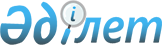 О внесении дополнений и изменений в приказ Председателя Комитета гражданской авиации Министерства транспорта и коммуникаций Республики Казахстан от 30 октября 2003 года № 502 "Об утверждении Правил выдачи и оснований для отказа в выдаче разрешений на выполнение нерегулярных полетов"
					
			Утративший силу
			
			
		
					Приказ Министра транспорта и коммуникаций Республики Казахстан от 22 сентября 2008 года № 440. Зарегистрирован в Министерстве юстиции Республики Казахстан 13 октября 2008 года № 5336. Утратил силу приказом и.о. Министра транспорта и коммуникаций Республики Казахстан от 13 августа 2010 года № 359

      Сноска. Утратил силу приказом и.о. Министра транспорта и коммуникаций Республики Казахстан от 13.08.2010 № 359 (вводится в действие по истечении десяти календарных дней после дня его первого официального опубликования).      В целях совершенствования порядка выдачи и оснований для отказа в выдаче разрешений на выполнение нерегулярных полетов для осуществления перевозок пассажиров, багажа и грузов ПРИКАЗЫВАЮ: 



      1. Внести в приказ Председателя Комитета гражданской авиации Министерства транспорта и коммуникаций Республики Казахстан от 30 октября 2003 года № 502 "Об утверждении Правил выдачи и оснований для отказа в выдаче разрешений на выполнение нерегулярных полетов", (зарегистрированный в Реестре государственной регистрации нормативных правовых актов за № 2558, опубликованный в Бюллетене нормативных правовых актов Республики Казахстан 2003 года, № 43-48, стр. 895); с изменениями и дополнениями, внесенными приказами Председателя Комитета гражданской авиации Министерства транспорта и коммуникаций Республики Казахстан от 3 августа 2004 года № 139 "О внесении изменения в приказ Председателя Комитета гражданской авиации Министерства транспорта и коммуникаций Республики Казахстан от 30 октября 2003 года № 502 "Об утверждении Правил выдачи и оснований для отказа в выдаче разрешений на выполнение нерегулярных полетов" (зарегистрированный в Реестре государственной регистрации нормативных правовых актов за № 3029); от 12 января 2005 года № 4 "О внесении дополнений в приказ Председателя Комитета гражданской авиации Министерства транспорта и коммуникаций Республики Казахстан от 30 октября 2003 года № 502 "Об утверждении Правил выдачи и оснований для отказа в выдаче разрешений на выполнение нерегулярных полетов" (зарегистрированный в Реестре государственной регистрации нормативных правовых актов за № 3439 и опубликованный в газете "Юридическая газета" от 21 октября 2005 года № 195-196 (929-930)); от 28 февраля 2006 года № 28 "О внесении изменений и дополнений в приказ Председателя Комитета гражданской авиации Министерства транспорта и коммуникаций Республики Казахстан от 30 октября 2003 года № 502 "Об утверждении Правил выдачи и оснований для отказа в выдаче разрешений на выполнение нерегулярных полетов" (зарегистрированный в Реестре государственной регистрации нормативных правовых актов за № 4130 и опубликованный в газете "Юридическая газета" от 7 апреля 2006 года № 61-62 (1041-1042)); от 3 июля 2006 года № 126 "О внесении дополнений в приказ Председателя Комитета гражданской авиации Министерства транспорта и коммуникаций Республики Казахстан от 30 октября 2003 года № 502 "Об утверждении Правил выдачи и оснований для отказа в выдаче разрешений на выполнение нерегулярных полетов" (зарегистрированный в Реестре государственной регистрации нормативных правовых актов за № 4316 и опубликованный в газете "Юридическая газета" от 11 августа 2006 года № 147 (1127) и в газете "Официальная газета" от 21 октября 2006 года № 43 (305)); от 27 марта 2007 года № 55 "О внесении дополнений в приказ Председателя Комитета гражданской авиации Министерства транспорта и коммуникаций Республики Казахстан от 30 октября 2003 года № 502 "Об утверждении Правил выдачи и оснований для отказа в выдаче разрешений на выполнение нерегулярных полетов" (зарегистрированный в Реестре государственной регистрации нормативных правовых актов за № 4621 и опубликованный в Бюллетене нормативных правовых актов, май 2007 года № 5, стр. 258) следующие дополнения и изменения: 



      в Правилах выдачи и оснований для отказа в выдаче разрешений на выполнение нерегулярных полетов, утвержденных указанным приказом: 



      часть вторую пункта 4 исключить; 



      в пункте 5 : 

      абзац пятый дополнить словами "или решения о признании сертификата летной годности воздушного судна;"; 

      в абзаце шестом слова "и страхового свидетельства на воздушное судно" исключить; 

      в абзаце десятом слова "с точками входа и выхода в/из воздушного пространства Республики Казахстан" исключить; 

      абзац двенадцатый исключить; 



      в пункте 8 часть вторую дополнить словами "на основании доверенности, выданной в соответствии с законодательством Республики Казахстан или иностранного государства либо договора об оказании посреднических услуг."; 



      в пункте 10 : 

      абзац седьмой дополнить словами "и их количества;"; 

      абзац девятый после слов "на маршруте полета" дополнить словами "по территории Республики Казахстан,"; 



       пункт 12-1 после слов "быть сокращены" дополнить словами ", но не позднее чем за два часа до окончания рабочего дня,"; 



      в абзаце четвертом подпункта 4) пункта 14 после слов "весовым и" дополнить словом "/или"; 



      в абзаце четвертом подпункта 5) пункта 14 после слов "весовым и" дополнить словом "/или"; 



       пункт 15 изложить в следующей редакции: 

      "15. Разрешение на осуществление нерегулярного полета гражданского воздушного судна казахстанского эксплуатанта оформляется в соответствии с приложением 1 к настоящим Правилам и утверждается председателем Комитета гражданской авиации либо его заместителем, начальником управления. 

      Номер разрешения формируется путем последовательного присвоения порядкового номера разрешения и даты его выдачи."; 



       пункт 16 изложить в следующей редакции: 

      "16. Разрешение на осуществление нерегулярного полета воздушного судна иностранного эксплуатанта оформляется в соответствии с приложением 1 к настоящим Правилам и утверждается Председателем Комитета гражданской авиации либо его заместителем, начальником управления. 

      Номер разрешения формируется путем последовательного присвоения порядкового кода государства регистрации эксплуатанта воздушного судна в соответствии с приложением 2 к настоящим Правилам, аббревиатуры названия авиационной администрации на английском языке, порядкового номера разрешения и даты его выдачи.". 



      2. Комитету гражданской авиации Министерства транспорта и коммуникаций Республики Казахстан (Кубаев М.М.) в установленном порядке обеспечить государственную регистрацию настоящего приказа в Министерстве юстиции Республики Казахстан. 



      3. Контроль за исполнением настоящего приказа возложить на вице-министра транспорта и коммуникаций Республики Казахстан Бектурова А.Г. 



      4. Настоящий приказ вводится в действие по истечении десяти календарных дней после дня его первого официального опубликования.        Министр                                    С. Ахметов 
					© 2012. РГП на ПХВ «Институт законодательства и правовой информации Республики Казахстан» Министерства юстиции Республики Казахстан
				